北京大学特色地产经典课程高级研修班（精品班）房地产开发+康养文旅+乡村振兴【项目简介】       随时经济全球化的快速推进，国家的城镇化建设的稳步发展，外部经济的打压，国家经济的调控深入等，为房地产业的开发，带来了严峻挑战的同时，也带来了前所未有的发展机遇。      在国家乡村振兴战略的背景下，北京大学依托百年学府的人文理想情怀，携百年名校的专业优势和顶尖师资，联手产业精英，将战略、运营、艺术与创意内化成一种人生追求，开设北京大学特色地产经典课程高级研修班。      课程深度聚焦房地产开发、乡村振兴、康养产业、文创文旅及特色地产等前瞻性产业，从战略规划、顶层设计、落地运营、产业投融资的全生命周期，帮助学员更新理念和知识，提供新思维、新视角、新观点与新模式，达到理论水平与实践能力的全面提升，进行有效资源对接、助推企业的全面健康发展，为企业转型升级与产业发展赋能，以现代创新思维去进行房地产业的突围和破题。       可持续发展已经成为整个行业发展的共同目标，近几年房地产从“高速增长”到“高品质增长”的转变，更加考验我们房地产业卓越领导人的大智慧、大谋略。新城镇化建设和乡村振兴，带来的发展契机，更需要汇聚各方优质资源和前沿战略思想。聚焦地产行业转型升级，借鉴成熟市场经验，重塑房地产全价值链，在混沌中实现蜕变，为房地产企业管理者提供新思维、新视角、新理念与新模式，引领地产经济新时代。【课程亮点】课程涵盖：洞悉时势、通晓政策、理性思辨、全局统观、资源融合、圈层交流、管理提升、样板研学、实操落地等亮点。【课程特色】全球化视野聚焦中国实践，解析当前经济内涵与地产经济未来趋势。研析国际经济风云，透视世界资本潜流，解读中国房地产发展趋向。响应国家战略，聚焦康养文旅产业，为房地产业升级发展加持赋能。归口在任主管领导和业界权威专家学者以及一线实战大咖探讨交流。转换调控压力为动力，重塑房地产业体系，成就高质量可持续发展。磨砺培养兼具前瞻战略思维与创新地产行业智慧的领袖型房企大家。大师汇集，国学经典，经史文博，借先贤智慧之光，点拨今日迷津。【核心价值】系统课程学习，内容聚焦国家战略和新兴产业发展，包括乡村振兴、特色小镇、田园综合体 、康养文旅、功能农业、森林康养，以及相关产业落地运营和项目投融资策略等。具有全球发展意识和调研成果的北大权威师资，包括各部委在职领导及相关部门专家，和标杆康养文旅项目操盘者，亲身面授，解读最新政策，指导最前沿产业方向，鞭策最专业战略规划。操盘者课堂深度解析授课+成功案例项目考察调研+标杆项目运营负责人带队解读，环绕房地产主题，从文化、康养、民宿、美丽乡村、田园综合体、特色小镇等多主题项目深度游学。【课程模块】课程设置：1、宏观经济 2、城镇更新 3、模式创新 4、文旅地产 5、康养地产 6、田园地产 7、智慧运营 8、金融解构 9、标杆实操 10、人文修养，共计10大模块。01 | 课程体系02 | 招生对象房地产开发商、投资商及相关行业，以及将要涉足房地产开发产业的企业董事长、总经理，和业务骨干，企业精英等。以及与区域性开发、产业园区、特色小镇、田园综合体、康养文旅项目开发等相关的企业或机构高层主管领导等。03 | 报名条件5年以上工作经验及3年以上高层管理经验04 | 报名程序填写《北京大学特色地产精品课程高级研修班》报名表，微信或电子邮件至招生办公室；学校对报名表进行审核，并向学员发出录取通知书；学员收到录取通知书后3天内将学费汇至以下账户：学员报到应持本人身份证原件，学历学位证书复印件，个人、单位简介各一份，近期免冠二寸彩色照片2张。05 | 学习费用人民币98000元（其中包含课程费、讲义制作费、结业证书费、管理费），食宿费用自理，学校可协助统一办理。06 | 课程时间学期一年，每个月集中授课二天，（周六至周日），游学课程——现场授课三天，（三次现场案例教学）。07 | 开学时间2020年7月17-19日08 | 上课地点：北京大学09 | 学习证书完成全部课程且学业合格者，颁发《北京大学特色地产精品课程高级研修班》结业证书，证书统一编号。结业证书可按证书编号在北京大学继续教育部网上查询。并成为北京大学校友，凭结业证书优先参加学校组织的联谊、论坛、讲座和考察活动。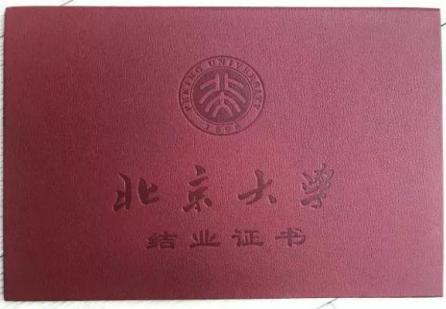 10 | 师资力量  师资有国家部委相关部门领导，国内外著名专家学者，北大清华等高校教授和国内外实战派专家。11 | 拟邀师资备选（所有师资排名顺序不分先后）吴必虎   北京大学城市与环境学院城市区域规划系教授，博士生导师，北京大学城市与环境学院旅游研究与规划中心主任。林  坚   北京大学城环学院城市与区域规划系主任、教授，博导，曾为中央政治局常委集中授课及讲解“土地政策”。李双成   北京大学城市与环境学院副院长，北京大学城市与环境学院自然地理教研室主任。李  玲   北京大学国家发展研究院经济学教授、北京大学中国健康发展研究中心主任。董志勇   北京大学经济学院院长，中国市场经济研究中心主任，经济学院教授，博士生导师	。宋承敏   国家发展改革委员会司长，研究员，国家经贸委信息中心副主任，国家发改委宏观经济管理原主编，中国经贸导刊杂志社社长兼总编辑。李佐军   国务院发展研究中心研究员、博士，博士生导师，资源与环境政策研究所副所长。杨朝明   中国孔子研究院院长、研究员、博士生导师。现为全国政协委员、民进中央委员，国际儒学联合会副理事长、中华孔子学会副会长；中国哲学史学会常务理事等。吴维海   国家发改委国际合作中心执行总监，研究员，国合华夏城市规划研究院执行院长。徐忠明   赛博旅游文创创始人，全国工商联小镇协会副理事长，中国民族建筑研究会副理事长，主持参与上灵山小镇·拈花湾、山东曲阜尼山圣境等著名文旅项目文旅产品策划创意工作。许玉林   中国人民大学劳动人事学院教授、博士生导师，美国加州伯克利大学高级访问学者，人力资源管理咨询领域的创始学者之一。屠长风   绿维文旅战略规划研究院院长，特色小镇规划、运营、金融三位一体模式倡导人，包括北京等上百区市县地方政府，进行授课交流和项目实操。许云飞   中国人民大学文化产业研究院文化振兴乡村研究中心主任。宋  杰   国家开发银行总行专家，高级经济师，国家发改委、国家财政部 PPP 项目专家。阮晓东   中科院博士，原国务院发展研究中心机构研究员，现任中宏国研信息技术研究院城市发展部部长，高级研究员，东北亚开发研究院产业经济研究所特邀研究员。王岳川   北京大学中文系教授、博士生导师，中文系文艺理论教研室主任，北京大学书法艺术研究所所长，中国书法家协会理事，中国书法家协会教育委员会副主任，北京书法院副院长。冯  科   北京大学经济学院经济学博士，北京大学经济学院金融系副教授、北硕士生导师、博士后导师，北京大学金融发展与金融创新研究中心副主任。李  忠   华高莱斯董事长兼总经理，中国城市科学研究会城市治理专业委员会副主任委员，清华、北大等26所院校城市发展课程客座教授 。宋守军   宋守军，山东省自然资源厅一级巡视员。山东省政协常委，经济委副主任。在教育，住建，审计，政府，研究部门工作。多年从事城乡建设，国土管理实践及政策理论研究。并有著有多部专著。张  蕾   原国家林业和草原局农村林业改革发展司司长，现任中国林业产业联合会副会长，森林康养促进会理事长，教授级高工，博士生导师。刘  嵘   中国老年保健医学研究会，医养健康工委会会长，中国医养健康文旅产业联合会主席。 向  勇   北京大学管理学博士，北京大学艺术学院教授，北京大学文化产业研究院副院长。曹和平   著名经济学家，北京大学经济学院发展经济学系主任，北京大学数字中国研究院副院长。矫培民   国内著名房地产管理专家，和君咨询资深合伙人，首都师范大学副教授。刘文元   现在为北京大学客座教授、清华大学国学班特聘教授、香港国学研究院执行院长、辽宁省周易研究会理事、中国瓦房店市周易文化研究会会长。宋  磊   北京大学政府管理学院教授，学术兴趣主要涉及比较政治经济学视野下的政企关系和工业战略、经济民主问题、公共组织的战略管理。胡  晶   中国老年保健协会副秘书长，中国老年学与老年医学学会老年旅游委员会专家委主任。刘  涛   北京大学城市与环境学院，研究员，博士生导师，研究方向：城镇化、人口迁移、城市土地开发、城市与区域规划。北京大学特色地产经典课程高级研修班（精品班）房地产开发+康养文旅+乡村振兴附注：此表复印、复制有效。所填信息仅用于招生工作，对外保密，请您详细填写。      申请人签字：                  填表日期：                     课程模块课程内容第一模块宏观经济宏观经济与政策法规解读全球经济走向和宏观经济发展第一模块宏观经济宏观经济与政策法规解读国际房地产发展周期规律研究第一模块宏观经济宏观经济与政策法规解读国家战略与区域经济发展展望第一模块宏观经济宏观经济与政策法规解读国家最新房地产调控政策解读第一模块宏观经济宏观经济与政策法规解读严控局势下房地产高质量发展第一模块宏观经济宏观经济与政策法规解读新型城镇化下的房地产业转型第二模块城镇更新国家战略下的房地产发展房地产业向城市运营商的进阶第二模块城镇更新国家战略下的房地产发展乡村振兴下的房地产开发契机第二模块城镇更新国家战略下的房地产发展房地产业助力国家脱贫攻坚战第二模块城镇更新国家战略下的房地产发展特色小镇开发是房地产的蓝海第二模块城镇更新国家战略下的房地产发展田园综合体与功能型地产开发第二模块城镇更新国家战略下的房地产发展区域经济转型与房地产业创新第三模块模式创新产业引领助推模式创新人民美好生活需求的矛盾解决第三模块模式创新产业引领助推模式创新乡村振兴战略下政府供地模式第三模块模式创新产业引领助推模式创新主题式房地产开发的开发架构第三模块模式创新产业引领助推模式创新产业引领下的房地产开发模式第三模块模式创新产业引领助推模式创新大健康战略下的地产经济开发第三模块模式创新产业引领助推模式创新功能地产模式成就房地产升级第四模块文旅地产文旅IP与地产全价值链文旅地产融合的协同共生开发第四模块文旅地产文旅IP与地产全价值链乡村振兴战略下文创产业开发第四模块文旅地产文旅IP与地产全价值链文化 I  P资源开发的转化模式第四模块文旅地产文旅IP与地产全价值链场景故事驱动型文旅地产模式第四模块文旅地产文旅IP与地产全价值链夜经济是拉动消费的核心动能第四模块文旅地产文旅IP与地产全价值链文旅产业发展模式与科技创新第五模块康养地产康养与地产的融合发展区域性医养一体地产项目开发第五模块康养地产康养与地产的融合发展城市康养文旅综合体商业模式第五模块康养地产康养与地产的融合发展新形势下养老地产的系统开发第五模块康养地产康养与地产的融合发展主题式康养度假园区地产模式第五模块康养地产康养与地产的融合发展长寿城镇村概念引领地产开发第五模块康养地产康养与地产的融合发展森林生态康养引导房地产开发第六模块农业地产田园地产助推乡村振兴乡村田园康养地产综合体模式第六模块农业地产田园地产助推乡村振兴农旅小镇式康养民宿度假模式第六模块农业地产田园地产助推乡村振兴乡村振兴战略下一村一品运动第六模块农业地产田园地产助推乡村振兴功能农业拉动特色房地产开发第六模块农业地产田园地产助推乡村振兴景观农业带动房地产开发模式第六模块农业地产田园地产助推乡村振兴循环农业与三农经济开发模式第七模块智慧运营智能化时代的运营模式互联网大数据赋能房地产开发第七模块智慧运营智能化时代的运营模式5G智能时代管理运营模式创新第七模块智慧运营智能化时代的运营模式企业发展战略方向与智慧管理第七模块智慧运营智能化时代的运营模式地产营销创新与网红打卡模式第七模块智慧运营智能化时代的运营模式战略性人力资源系统管理运营第七模块智慧运营智能化时代的运营模式企业特色文化建立与智能竞争第八模块金融解构新态势下的地产金融创新城市更新助推房地产投资机会第八模块金融解构新态势下的地产金融创新资本视角下产业新城创新模式第八模块金融解构新态势下的地产金融创新产业地产开发模式和发展策略第八模块金融解构新态势下的地产金融创新产业地产多元化金融模式探索第八模块金融解构新态势下的地产金融创新房地产企业税收管理风险控制第八模块金融解构新态势下的地产金融创新房地产金融创新融资实战案例第九模块标杆实操最新标杆型开发案例研学国内外房地产标杆案例的分享第九模块标杆实操最新标杆型开发案例研学标杆实战项目管理与经验借鉴第九模块标杆实操最新标杆型开发案例研学产品研发设计要素把握及案例第九模块标杆实操最新标杆型开发案例研学房地产成本策划与精细化管理第九模块标杆实操最新标杆型开发案例研学房地产高周转模式的核心解码第九模块标杆实操最新标杆型开发案例研学实地考察调研房地产成功案例第十模块人文修养人文素养与企业家心灵修炼传统文化核心价值的产业转换第十模块人文修养人文素养与企业家心灵修炼中国传统美学活化与开发应用第十模块人文修养人文素养与企业家心灵修炼儒释道中国传统文化经典解读第十模块人文修养人文素养与企业家心灵修炼《周易》文化与堪舆智慧解读第十模块人文修养人文素养与企业家心灵修炼儒家经典《论语》的心灵解读个    人    信    息个    人    信    息个    人    信    息个    人    信    息个    人    信    息课程名称北京大学特色地产经典课程高级研修班北京大学特色地产经典课程高级研修班北京大学特色地产经典课程高级研修班北京大学特色地产经典课程高级研修班姓    名性    别出生日期籍    贯民    族政治面貌身份证号联    系    方    式联    系    方    式联    系    方    式联    系    方    式联    系    方    式联系地址邮    编联系电话办   公：传   真：联系电话电子信箱：手   机：学    习    经    历学    习    经    历学    习    经    历学    习    经    历学    习    经    历毕业学校专    业毕业时间最高学历工    作    经    历工    作    经    历工    作    经    历工    作    经    历工    作    经    历单位名称职务职称单位级别单位性质资产规模职工人数您对教学的建议汇款账户收款单位：北京大学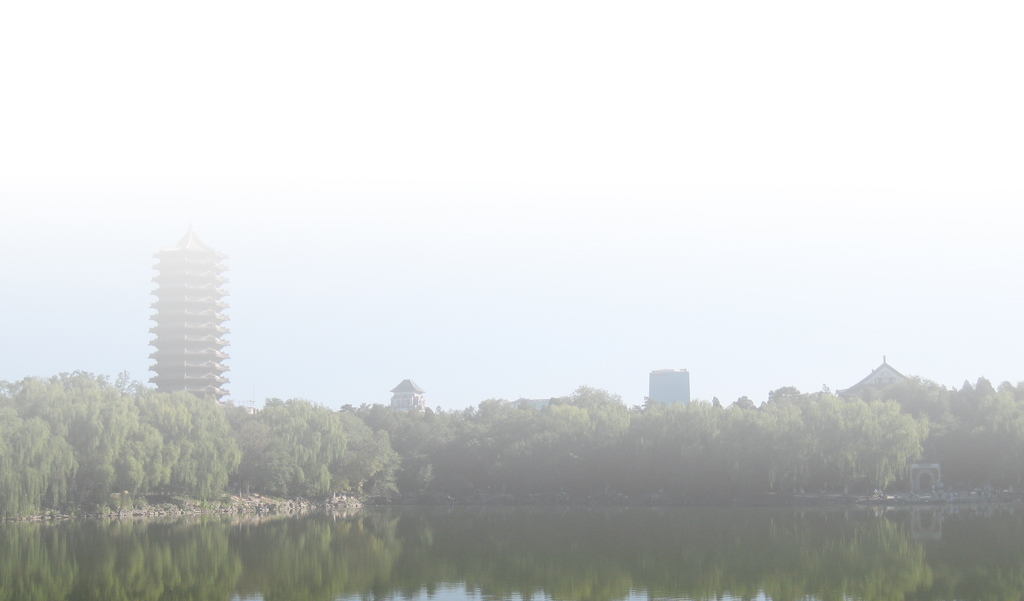 开 户 行：工商银行北京海淀西区支行帐    号：0200004509089131151收款单位：北京大学开 户 行：工商银行北京海淀西区支行帐    号：0200004509089131151收款单位：北京大学开 户 行：工商银行北京海淀西区支行帐    号：0200004509089131151收款单位：北京大学开 户 行：工商银行北京海淀西区支行帐    号：0200004509089131151